NO. 44 JOURNALof theHOUSE OF REPRESENTATIVESof theSTATE OF SOUTH CAROLINA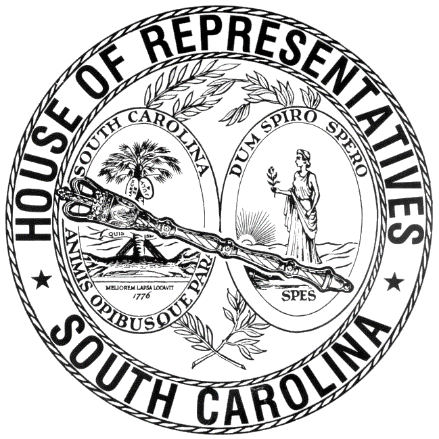 REGULAR SESSION BEGINNING TUESDAY, JANUARY 12, 2021 ________THURSDAY, APRIL 7, 2022(STATEWIDE SESSION)Indicates Matter StrickenIndicates New MatterThe House assembled at 10:00 a.m.Deliberations were opened with prayer by Rev. Charles E. Seastrunk, Jr., as follows:	Our thought for today is from Romans 18:8: “For I consider that the sufferings of this present time are not worth comparing with the glory that is to be revealed to us.”	Let us pray. God be with us in our earthly sufferings so that we will focus on the glory that is to come. Heavenly Father, grant Your blessings on these Representatives and Staff. Give them strength, courage, faithfulness, and integrity to fulfill their duties set before them. Bless our defenders of freedom and first responders as they care for us. Continue Your blessings upon our World, Nation, President, State, Governor, Speaker, Staff, and all who labor in these Halls of Government. Protect our men and women who give of their time and their lives to keep us safe. Lord, in Your mercy, hear our prayers. Amen. Pursuant to Rule 6.3, the House of Representatives was led in the Pledge of Allegiance to the Flag of the United States of America by the SPEAKER.After corrections to the Journal of the proceedings of yesterday, the SPEAKER ordered it confirmed.MOTION ADOPTEDRep. RIVERS moved that when the House adjourns, it adjourn in memory of Quincy Knighton, which was agreed to.SILENT PRAYERThe House stood in silent prayer for Representative Clyburn and his wife. STATEMENT FOR JOURNAL	On March 30, 2022, H. 5190, a House Resolution recognizing and honoring Amplify Action, was introduced and adopted by the Body. At the time it was read across the Desk, a motion was made to add the roll of the House which was not objected to. It has been brought to our attention that this organization is not a bipartisan organization as stated in the resolution and had we known this, we would have objected to the motion and our names would not have been added. Since this Resolution has already been adopted by the House, the Rules prohibit us from removing our names as cosponsors at this time.  	Rep. Crawford	Rep. Gatch	Rep. Sandifer	Rep. Davis	Rep. Lowe	Rep. Hardee	Rep. Brittain	Rep. West	Rep. Thayer	Rep. W. Cox	Rep. White	Rep. Daning	Rep. McGinnis	Rep. Whitmire	Rep. Bannister	Rep. Fry	Rep. Trantham	Rep. Caskey	Rep. Yow	Rep. Gilliam	Rep. Hewitt	Rep. W. Newton	Rep. Bailey	Rep. J.E. Johnson	Rep. Herbkersman	Rep. Bradley	Rep. Long	Rep. Burns	Rep. Haddon	Rep. Allison	Rep. Collins	Rep. Taylor	Rep. Simrill	Rep. Wooten	Rep. G.M. Smith	Rep. Huggins	Rep. Oremus	Rep. Blackwell	Rep. Felder	Rep. Ligon	Rep. Magnuson	Rep. Nutt	Rep. T. Moore	Rep. B. Cox	Rep. Hyde	Rep. Bennett	Rep. Elliott	Rep. Bustos	Rep. B. Newton	Rep. McCabe	Rep. Calhoon	Rep. M.M. Smith	Rep. May	Rep. McGarry	Rep. V.S. Moss	Rep. Willis	Rep. Ballentine	Rep. Bryant	Rep. D.C. Moss	Rep. Jones	Rep. McCravy	Rep. Gagnon	Rep. G.R. Smith	Rep. Erickson	Rep. ForrestROLL CALLThe roll call of the House of Representatives was taken resulting as follows:Total Present--116LEAVE OF ABSENCEThe SPEAKER granted Rep. HIXON a leave of absence for the day.LEAVE OF ABSENCEThe SPEAKER granted Rep. MURPHY a leave of absence for the day.LEAVE OF ABSENCEThe SPEAKER granted Rep. CRAWFORD a leave of absence for the day.LEAVE OF ABSENCEThe SPEAKER granted Rep. CLYBURN a leave of absence for the day due to family medical reasons.DOCTOR OF THE DAYAnnouncement was made that Dr. T. Edwin Evans of Seneca was the Doctor of the Day for the General Assembly.CO-SPONSORS ADDEDIn accordance with House Rule 5.2 below:“5.2 Every bill before presentation shall have its title endorsed; every report, its title at length; every petition, memorial, or other paper, its prayer or substance; and, in every instance, the name of the member presenting any paper shall be endorsed and the papers shall be presented by the member to the Speaker at the desk. A member may add his name to a bill or resolution or a co-sponsor of a bill or resolution may remove his name at any time prior to the bill or resolution receiving passage on second reading. The member or co-sponsor shall notify the Clerk of the House in writing of his desire to have his name added or removed from the bill or resolution. The Clerk of the House shall print the member's or co-sponsor's written notification in the House Journal. The removal or addition of a name does not apply to a bill or resolution sponsored by a committee.” CO-SPONSOR ADDEDLEAVE OF ABSENCEThe SPEAKER granted Rep. KING a leave of absence for the remainder of the day. SENT TO THE SENATEThe following Bills were taken up, read the third time, and ordered sent to the Senate:H. 4999 -- Rep. Hiott: A BILL TO AMEND SECTION 44-56-200 CODE OF LAWS OF SOUTH CAROLINA, 1976, RELATING TO HAZARDOUS WASTE CLEANUP, SO AS TO PROVIDE STANDARDS FOR CONDUCTING CERTAIN CLEANUP, REMOVAL, REMEDIATION, OR OTHER RESPONSES; TO PROVIDE SITE-SPECIFIC REMEDIATION STANDARDS; AND TO DEFINE NECESSARY TERMS.H. 4775 -- Reps. Hiott, Bailey, Carter, Erickson and Bradley: A BILL TO AMEND CHAPTER 60, TITLE 48, CODE OF LAWS OF SOUTH CAROLINA, 1976, RELATING TO MANUFACTURER RESPONSIBILITY FOR THE RECOVERY AND RECYCLING OF CERTAIN ELECTRONIC WASTE, SO AS TO ADD AND CHANGE DEFINITIONAL TERMS; TO REQUIRE MANUFACTURERS OF COVERED DEVICES TO OFFER AN ELECTRONIC WASTE RECOVERY PROGRAM AND TO ESTABLISH MINIMUM REQUIREMENTS OF SUCH RECOVERY PROGRAMS; TO ESTABLISH TELEVISION AND COMPUTER MONITOR COLLECTION SITE CONVENIENCE STANDARDS BASED ON COUNTY POPULATION; TO REQUIRE TELEVISION AND COMPUTER MONITOR MANUFACTURERS TO SUBMIT AN ANNUAL MANUFACTURER RECOVERY PLAN TO THE DEPARTMENT OF HEALTH AND ENVIRONMENTAL CONTROL FOR REVIEW AND APPROVAL AND TO ESTABLISH MINIMUM PLAN REQUIREMENTS; TO ALLOW MANUFACTURER CLEARINGHOUSES, ACTING ON BEHALF OF CERTAIN MANUFACTURERS, TO COMPLY WITH THE CHAPTER'S PROVISIONS AND TO ESTABLISH CERTAIN REQUIREMENTS APPLICABLE TO MANUFACTURER CLEARINGHOUSES; TO SET FORTH  POWERS AND DUTIES OF THE DEPARTMENT OF HEALTH AND ENVIRONMENTAL CONTROL; TO CREATE AND CHANGE CERTAIN FEES AND PENALTIES; TO PROVIDE FOR PERIODIC REVIEW OF THE CHAPTER'S PROVISIONS BY A STAKEHOLDER GROUP; AND FOR OTHER PURPOSES; AND TO REPEAL SECTION 14 OF ACT 129 OF 2014, AS AMENDED, RELATING TO A SUNSET PROVISION.H. 3340 -- Reps. Bailey, Hardee, Atkinson, Hayes, Brittain and Weeks: A BILL TO AMEND SECTION 12-20-105, AS AMENDED, CODE OF LAWS OF SOUTH CAROLINA, 1976, RELATING TO STATE LICENSE TAX CREDITS ALLOWED CERTAIN TAXPAYERS FOR CONTRIBUTIONS TO QUALIFYING INFRASTRUCTURE AND ECONOMIC DEVELOPMENT PROJECTS, SO AS TO INCREASE THE MAXIMUM ANNUAL CREDIT AMOUNT FROM FOUR HUNDRED THOUSAND TO SIX HUNDRED THOUSAND DOLLARS, TO PROVIDE ADDITIONAL ANNUAL CREDIT AMOUNTS OF FIFTY THOUSAND DOLLARS, ONE HUNDRED THOUSAND DOLLARS, AND ONE HUNDRED FIFTY THOUSAND DOLLARS, RESPECTIVELY, FOR QUALIFYING PROJECTS LOCATED IN COUNTIES CLASSIFIED FOR THE TARGETED JOBS TAX CREDIT AS TIER II, III, AND IV COUNTIES, TO PROVIDE ADDITIONAL ELIGIBILITY REQUIREMENTS FOR THESE INCREASED CREDIT AMOUNTS, AND TO ALLOW UNUSED CREDITS TO BE CARRIED FORWARD TO THE THREE SUCCEEDING TAX YEARS.H. 4805 -- Rep. Elliott: A BILL TO AMEND SECTION 12-20-50, CODE OF LAWS OF SOUTH CAROLINA, 1976, RELATING TO THE IMPOSITION OF LICENSE TAXES ON CORPORATIONS, SO AS TO PROVIDE THAT THE FEE DOES NOT APPLY TO ANY PORTION OF THE FIRST FIFTY MILLION DOLLARS OF CERTAIN CAPITAL STOCK AND PAID-IN OR CAPITAL SURPLUS.H. 4243 -- Reps. Crawford, McGinnis, Hardee, J. E. Johnson, Brittain, Weeks, Erickson and Bradley: A BILL TO AMEND SECTION 12-39-250, CODE OF LAWS OF SOUTH CAROLINA, 1976, RELATING TO ADJUSTMENTS IN VALUATION AND ASSESSMENT FOR PURPOSES OF AD VALOREM TAXATION, SO AS TO REQUIRE AN ADJUSTMENT FOR DAMAGES CAUSED BY FLOODING OR A HURRICANE.H. 3669 -- Reps. Hart, Gilliard, Weeks, Caskey, Wooten, B. Cox, Gilliam, Hosey, Clyburn, Bailey, J. E. Johnson, W. Cox, White, R. Williams, McDaniel, King and Rivers: A BILL TO AMEND SECTION 12-37-610, CODE OF LAWS OF SOUTH CAROLINA, 1976, RELATING TO PERSONS LIABLE FOR TAXES AND ASSESSMENTS ON REAL PROPERTY, SO AS TO PROVIDE THAT CERTAIN DISABLED VETERANS OF THE ARMED FORCES OF THE UNITED STATES ARE EXEMPT FROM PROPERTY TAXES IN THE YEAR IN WHICH THE DISABILITY OCCURS.H. 4252 -- Reps. Bannister, West, Anderson, B. Cox, Elliott, Willis, W. Cox, B. Newton, Pendarvis, Ballentine, Crawford, Daning, Gagnon, Herbkersman, W. Newton, Erickson and Bradley: A BILL TO AMEND SECTION 12-10-20, CODE OF LAWS OF SOUTH CAROLINA, 1976, RELATING TO THE LEGISLATIVE INTENT OF THE ENTERPRISE ZONE ACT OF 1995, SO AS TO MAKE CONFORMING CHANGES; TO AMEND SECTION 12-10-30, RELATING TO DEFINITIONS, SO AS TO ADD A DEFINITION OF "RELATED PERSON"; TO AMEND SECTION 12-10-50, RELATING TO QUALIFICATIONS FOR BENEFITS, SO AS TO PROVIDE THAT TO QUALIFY FOR BENEFITS A BUSINESS MUST ENTER INTO A RETAINING AGREEMENT WITH A CERTAIN TECHNICAL COLLEGE; TO AMEND SECTION 12-10-80, AS AMENDED, RELATING TO JOB DEVELOPMENT CREDITS, SO AS TO PROVIDE FOR CERTAIN DESIGNATIONS OF QUALIFYING BUSINESSES AND TO INCREASE THE AMOUNT OF CERTAIN GROSS WAGES AN EMPLOYEE MUST EARN; TO AMEND SECTION 12-10-81, RELATING TO THE JOB DEVELOPMENT TAX CREDITS, SO AS TO INCREASE THE AMOUNT OF CERTAIN GROSS WAGES AN EMPLOYEE MUST EARN; AND TO AMEND SECTION 12-10-100, RELATING TO THE CRITERIA FOR DETERMINATION AND SELECTION OF A QUALIFYING BUSINESS, SO AS TO MAKE A CONFORMING CHANGE.H. 5075 -- Reps. G. M. Smith and West: A BILL TO AMEND SECTION 12-6-3795, CODE OF LAWS OF SOUTH CAROLINA, 1976, RELATING TO THE SOUTH CAROLINA HOUSING TAX CREDIT, SO AS TO DEFINE TERMS AND LIMIT THE CREDIT; TO AMEND ARTICLE 3 OF CHAPTER 11, TITLE 1, RELATING TO THE ALLOCATION OF STATE CEILING ON ISSUANCE OF PRIVATE ACTIVITY BONDS, SO AS TO REQUIRE THE STATE FISCAL ACCOUNTABILITY AUTHORITY TO DEVELOP A STATE CEILING ALLOCATION PLAN ANNUALLY, TO SPECIFY REQUIREMENTS OF THE PLAN, AND TO PROVIDE A PROCESS FOR PERIODIC ALLOCATIONS OF THE STATE CEILING; AND TO REPEAL SECTION 1-11-370 RELATING TO INDEBTEDNESS INCLUDED WITHIN ANY LIMITS ON PRIVATE ACTIVITY BONDS.H. 4048 -- Rep. G. M. Smith: A BILL TO AMEND THE CODE OF LAWS OF SOUTH CAROLINA, 1976, BY ADDING SECTION 1-11-445 SO AS PROVIDE THAT THE STATE OF SOUTH CAROLINA MUST PROVIDE A LEGAL DEFENSE FOR AND INDEMNIFICATION TO A STATE AGENCY, DEPARTMENT, OR INSTRUMENTALITY AGAINST A CLAIM OR SUIT THAT ARISES OUT OF OR BY VIRTUE OF THE PERFORMANCE OF OFFICIAL DUTIES ON BEHALF OF A STATE AGENCY, DEPARTMENT, OR INSTRUMENTALITY, AND TO PROVIDE A SIMILAR DEFENSE AND INDEMNIFICATION TO BOARD MEMBERS AND EMPLOYEES, AND OFFICERS OF THE ENTITY; TO REPEAL SECTION 1-11-440 RELATING TO LEGAL DEFENSES AND INDEMNIFICATIONS PROVIDED TO MEMBERS OF THE FISCAL ACCOUNTABILITY AUTHORITY AND ITS DIRECTOR; AND TO REPEAL SECTION 12-4-325 RELATING TO LEGAL DEFENSES AND INDEMNIFICATION PROVIDED TO OFFICERS AND EMPLOYEES OF THE DEPARTMENT OF REVENUE.H. 5198 -- Reps. Lucas, G. M. Smith, Rutherford, Simrill, Finlay, Yow, R. Williams, Jefferson and Cobb-Hunter: A BILL TO AMEND SECTION 59-117-10, CODE OF LAWS OF SOUTH CAROLINA, 1976, RELATING TO THE UNIVERSITY OF SOUTH CAROLINA BOARD OF TRUSTEES, SO AS TO REVISE THE COMPOSITION OF THE BOARD; TO AMEND SECTION 59-117-20, RELATING TO TERMS OF ELECTED MEMBERS OF THE BOARD, SO AS TO PROVIDE FOR THE ELECTION OF NEW MEMBERS OF THE BOARD FOR STAGGERED TERMS BEGINNING JULY 1, 2023; TO AMEND SECTION 59-117-40, RELATING TO THE POWERS AND DUTIES OF THE BOARD, SO AS TO PROVIDE THE BOARD SHALL ELECT A CHAIRMAN, TO PROVIDE THE CHAIRMAN SERVES A TWO-YEAR TERM, TO PROVIDE A TRUSTEE MAY NOT SERVE MORE THAN TWO TERMS AS CHAIRMAN, AND TO REVISE CERTAIN POWERS; AND TO AMEND SECTION 59-117-50, RELATING TO MEETINGS OF THE BOARD, SO AS TO PROVIDE FOR HOW SPECIAL MEETINGS OF THE BOARD MAY BE CALLED.H. 3840 -- Reps. Erickson, Herbkersman, Bradley, W. Newton, Wooten, Caskey, B. Cox, Blackwell, Dabney, King, Jefferson, Brawley, Howard, S. Williams, G. R. Smith, Huggins, Murray and Rivers: A BILL TO AMEND THE CODE OF LAWS OF SOUTH CAROLINA, 1976, BY ADDING ARTICLE 3 TO CHAPTER 67, TITLE 40 SO AS TO ESTABLISH THE "AUDIOLOGY AND SPEECH-LANGUAGE INTERSTATE COMPACT ACT", TO STATE THE PURPOSE OF THE ACT, TO PROVIDE DEFINITIONS, TO OUTLINE STATE PARTICIPATION, TO OUTLINE PRIVILEGES FOR AUDIOLOGISTS AND SPEECH-LANGUAGE PATHOLOGISTS RESULTING FROM THE COMPACT, TO ALLOW FOR THE PRACTICE OF TELEHEALTH, TO PROVIDE ACCOMMODATIONS FOR ACTIVE DUTY MILITARY PERSONNEL AND THEIR SPOUSES, TO PROVIDE A MECHANISM FOR TAKING ADVERSE ACTIONS AGAINST LICENSEES, TO ESTABLISH THE "AUDIOLOGY AND SPEECH-LANGUAGE PATHOLOGY COMPACT COMMISSION", TO ESTABLISH A DATA SYSTEM, TO OUTLINE THE RULEMAKING PROCESS, TO ADDRESS OVERSIGHT, DISPUTE RESOLUTION, AND ENFORCEMENT DUTIES AND RESPONSIBILITIES, TO ESTABLISH THE DATE OF IMPLEMENTATION OF THE INTERSTATE COMMISSION FOR AUDIOLOGY AND SPEECH-LANGUAGE PATHOLOGY, RULES, WITHDRAWAL, AND AMENDMENT, TO ADDRESS STATUTORY CONSTRUCTION, SEVERABILITY, AND BINDING EFFECT OF THE COMPACT; AND TO DESIGNATE THE EXISTING SECTIONS OF CHAPTER 67, TITLE 40 AS ARTICLE 1, ENTITLED "GENERAL PROVISIONS".H. 4519 -- Reps. Huggins, Dabney, Forrest, Bustos, Wooten and McGarry: A BILL TO AMEND THE CODE OF LAWS OF SOUTH CAROLINA, 1976, BY ADDING SECTION 40-13-40 SO AS TO PROVIDE THAT A REGISTERED BARBER MAY PRACTICE BARBERING IN A BEAUTY SALON; AND TO AMEND SECTION 40-13-20, RELATING TO THE DEFINITION OF "BEAUTY SALON", SO AS INCLUDE BARBERING WITHIN THE SCOPE OF PROFESSIONAL SERVICES THAT MAY BE PERFORMED IN A BEAUTY SALON IN ADDITION TO COSMETOLOGY.H. 4541 -- Reps. Haddon, Erickson, Cobb-Hunter, Bennett, Bustos, Jones, Matthews, McCravy and Henderson-Myers: A BILL TO AMEND THE CODE OF LAWS OF SOUTH CAROLINA, 1976, BY ADDING SECTION 24-13-37 SO AS TO PROVIDE FOR THE TREATMENT OF PREGNANT AND POSTPARTUM INMATES.H. 4948 -- Rep. Rutherford: A BILL TO AMEND SECTION 17-5-535, CODE OF LAWS OF SOUTH CAROLINA, 1976, RELATING TO PERSONS AUTHORIZED TO VIEW PHOTOGRAPHS AND VIDEOS OF AN AUTOPSY, SO AS TO RESTRUCTURE THE CIRCUMSTANCES UNDER WHICH PHOTOGRAPHS AND VIDEOS OF AN AUTOPSY MAY BE DISSEMINATED.H. 5215 -- Reps. Rutherford and Rose: A BILL TO AMEND ARTICLE 142, CHAPTER 3, TITLE 56, CODE OF LAWS OF SOUTH CAROLINA, 1976, RELATING TO THE ISSUANCE OF "UNIVERSITY OF SOUTH CAROLINA 2017 WOMEN'S BASKETBALL NATIONAL CHAMPIONS" SPECIAL LICENSE PLATES BY THE DEPARTMENT OF MOTOR VEHICLES, SO AS TO ALSO PROVIDE FOR THE ISSUANCE OF "UNIVERSITY OF SOUTH CAROLINA 2022 WOMEN'S BASKETBALL NATIONAL CHAMPIONS" SPECIAL LICENSE PLATES BY THE DEPARTMENT.H. 4918 -- Reps. Thayer, Pope, White, Erickson, Gilliam, Long, Wooten, Atkinson, Magnuson, Haddon, T. Moore, Hyde, Allison, R. Williams, Jefferson, Yow, Forrest, B. Newton, W. Newton, Herbkersman and McGarry: A BILL TO AMEND SECTION 9-11-90, CODE OF LAWS OF SOUTH CAROLINA, 1976, RELATING TO THE EARNINGS LIMITATION UPON RETURN TO COVERED EMPLOYMENT IN THE SOUTH CAROLINA POLICE OFFICERS RETIREMENT SYSTEM, SO AS TO INCREASE THE AMOUNT THAT MAY BE EARNED WITHOUT AFFECTING THE MONTHLY RETIREMENT ALLOWANCE FROM TEN THOUSAND DOLLARS TO FIFTY THOUSAND DOLLARS FOR CERTAIN RETIRED MEMBERS.H. 3252 -- Reps. White, Blackwell, Whitmire, W. Cox, McGarry and B. Newton: A BILL TO AMEND SECTION 23-9-25, CODE OF LAWS OF SOUTH CAROLINA, 1976, RELATING TO THE V-SAFE PROGRAM, SO AS TO SIMPLIFY THE DEFINITION OF FIRE DEPARTMENTS AND THE PROJECTS ON WHICH GRANT FUNDS MAY BE EXPENDED, TO INCREASE GRANT AMOUNTS, AND TO SPECIFY PROJECTS FOR WHICH GRANTS MAY BE AWARDED; TO AMEND SECTION 38-7-20, AS AMENDED, RELATING TO INSURANCE PREMIUM TAXES, SO AS TO DIRECT ADDITIONAL FUNDS TO THE V-SAFE PROGRAM; TO AMEND SECTION 12-37-935, RELATING TO THE ADDITIONAL DEPRECIATION REIMBURSEMENT, SO AS TO DIRECT A PERCENTAGE OF SUCH FUNDS TO THE V-SAFE PROGRAM; AND TO AMEND SECTION 11-11-150, RELATING TO DEDUCTIONS FROM THE ESTIMATE OF REVENUES, SO AS TO MAKE A CONFORMING CHANGE.H. 4986 -- Rep. Ott: A BILL TO AMEND SECTION 50-5-555, CODE OF LAWS OF SOUTH CAROLINA, 1976, RELATING TO TRAP PLACEMENT, SO AS TO PROHIBIT TRAPS IN THE WATERS OF THE GENERAL TRAWL ZONE WHEN THESE WATERS ARE OPEN TO TRAWLING FOR SHRIMP.H. 5144 -- Reps. G. M. Smith, Wheeler, Lowe, Kirby, Weeks, R. Williams, Jefferson and Yow: A BILL TO AMEND SECTION 12-37-220, AS AMENDED, CODE OF LAWS OF SOUTH CAROLINA, 1976, RELATING TO PROPERTY TAX EXEMPTIONS, SO AS TO FURTHER SPECIFY THE APPLICATION OF THE EXEMPTION OF PROPERTY OF TELEPHONE COMPANIES AND RURAL TELEPHONE COOPERATIVES.H. 3709 -- Reps. J. L. Johnson, M. M. Smith, Brawley, Govan, Pendarvis, Tedder, Matthews, Henegan, McDaniel, Henderson-Myers, Yow, McGarry, Rivers and S. Williams: A BILL TO AMEND SECTION 12-36-2630, CODE OF LAWS OF SOUTH CAROLINA, 1976, RELATING TO THE SEVEN PERCENT SALES TAX ON ACCOMMODATIONS, SO AS TO CHANGE THE AGE THAT A CERTAIN ONE PERCENT SALES TAX DOES NOT APPLY FROM INDIVIDUALS OVER THE AGE OF EIGHTY-FIVE TO INDIVIDUALS OVER THE AGE OF SEVENTY.H. 3120 -- Reps. Hyde, V. S. Moss, Cobb-Hunter, Long, Cogswell, W. Cox, Gagnon, T. Moore, W. Newton, Finlay, Huggins, Ballentine, Caskey, Wooten, Crawford, Henderson-Myers, Erickson, Bradley, Herbkersman, J. E. Johnson, Carter, S. Williams and Rivers: A BILL TO AMEND THE CODE OF LAWS OF SOUTH CAROLINA, 1976, BY ADDING SECTION 12-6-3810 SO AS TO PROVIDE FOR AN INCOME TAX CREDIT TO A PROPERTY OWNER WHO ENCUMBERS HIS PROPERTY WITH A PERPETUAL RECREATIONAL TRAIL EASEMENT.H. 4817 -- Reps. Ligon, Simrill, McGarry, B. Newton, Atkinson, R. Williams, Wheeler, Hardee, Gagnon, Hill, Huggins, Taylor and Blackwell: A BILL TO AMEND THE CODE OF LAWS OF SOUTH CAROLINA, 1976, TO ENACT THE "SHORT LINE RAILROAD MODERNIZATION ACT" BY ADDING SECTION 12-6-3810 SO AS TO PROVIDE FOR AN INCOME TAX CREDIT EQUAL TO FIFTY PERCENT OF AN ELIGIBLE TAXPAYER'S QUALIFIED RAILROAD RECONSTRUCTION OR REPLACEMENT EXPENDITURES, AND TO PROVIDE FOR THE ADMINISTRATION OF THE TAX CREDIT.H. 4985 -- Reps. Hosey, Henegan, Clyburn, Rivers, Tedder, R. Williams, K. O. Johnson, Thigpen, Bamberg, Kirby, Govan, Cobb-Hunter, S. Williams, J. L. Johnson, Alexander, McKnight, Weeks, Murray and Gilliard: A BILL TO AMEND THE CODE OF LAWS OF SOUTH CAROLINA, 1976, BY ADDING CHAPTER 54 TO TITLE 11 SO AS TO ESTABLISH THE "I-95 CORRIDOR AUTHORITY ACT" AND TO PROVIDE FOR THE COMPOSITION, DUTIES, AND POWERS OF THE AUTHORITY.H. 4614 -- Reps. B. Cox, White, Wooten, Caskey, Elliott, T. Moore, G. R. Smith, M. M. Smith, Bennett, Ballentine, Jones, Morgan, McCabe, Blackwell, Oremus, Atkinson, Davis, Kirby, B. Newton, Willis, Taylor, Hill, W. Cox, Garvin and Fry: A BILL TO AMEND THE CODE OF LAWS OF SOUTH CAROLINA, 1976, BY ADDING SECTION 50-11-2250 SO AS TO PERMIT A PERSON AUTHORIZED TO HUNT ON A WILDLIFE MANAGEMENT AREA TO HUNT ON A SUNDAY.H. 4994 -- Reps. Ligon, B. Newton, Hiott, Haddon, Nutt, Ott, Kirby, Chumley, Burns, Bryant and V. S. Moss: A BILL TO AMEND SECTION 27-50-40, CODE OF LAWS OF SOUTH CAROLINA, 1976, RELATING TO DISCLOSURE STATEMENTS REQUIRED FOR REAL PROPERTY TRANSACTIONS, SO AS TO REQUIRE THE DISCLOSURE OF ADJACENT PROPERTY UTILIZED FOR AGRICULTURAL PURPOSES.H. 3106 -- Reps. Bannister, G. R. Smith, Dillard, Elliott, Hosey and Willis: A BILL TO AMEND SECTIONS 9-1-1085 AND 9-11-225, CODE OF LAWS OF SOUTH CAROLINA, 1976, BOTH RELATING TO EMPLOYER AND EMPLOYEE CONTRIBUTION RATES UNDER THE SOUTH CAROLINA RETIREMENT SYSTEM AND THE POLICE OFFICERS RETIREMENT SYSTEM RESPECTIVELY, SO AS TO PROVIDE THAT AN EMPLOYER, UP TO CERTAIN LIMITS, MAY ELECT TO PAY ALL OR A PORTION OF REQUIRED EMPLOYEE CONTRIBUTIONS DURING A FISCAL YEAR.ORDERED ENROLLED FOR RATIFICATIONThe following Bill was read the third time, passed and, having received three readings in both Houses, it was ordered that the title be changed to that of an Act, and that it be enrolled for ratification:S. 1010 -- Senators Gambrell, Alexander and Garrett: A BILL TO AMEND THE CODE OF LAWS OF SOUTH CAROLINA, 1976, BY ADDING SECTION 49-3-60 SO AS TO PROVIDE THAT AN ENTITY THAT HAS CONTRACTED FOR THE RIGHT TO STORE WATER IN A RESERVOIR OWNED BY THE UNITED STATES ARMY CORPS OF ENGINEERS HAS EXCLUSIVE RIGHTS TO ANY RETURN FLOWS GENERATED TO THAT RESERVOIR.H. 4982--DEBATE ADJOURNEDThe following Bill was taken up:H. 4982 -- Rep. Rose: A BILL TO AMEND SECTION 8-11-40, CODE OF LAWS OF SOUTH CAROLINA, 1976, RELATING TO SICK LEAVE OF STATE OFFICERS AND EMPLOYEES, SO AS TO PROVIDE AN ADDITIONAL SIXTY DAYS OF LEAVE FOR AN EMPLOYEE WHO HAS BEEN APPROVED FOR CERTAIN FAMILY MEDICAL LEAVE ACT LEAVE.Rep. BRAWLEY moved to adjourn debate on the Bill, which was agreed to.S. 1132--ORDERED TO THIRD READINGThe following Joint Resolution was taken up:S. 1132 -- Medical Affairs Committee: A JOINT RESOLUTION TO APPROVE REGULATIONS OF THE DEPARTMENT OF HEALTH AND ENVIRONMENTAL CONTROL, RELATING TO ONSITE WASTEWATER SYSTEMS, DESIGNATED AS REGULATION DOCUMENT NUMBER 5103, PURSUANT TO THE PROVISIONS OF ARTICLE 1, CHAPTER 23, TITLE 1 OF THE 1976 CODE.Rep. HUGGINS explained the Joint Resolution.The yeas and nays were taken resulting as follows:  Yeas 106; Nays 0 Those who voted in the affirmative are:Total--106 Those who voted in the negative are:Total--0So, the Joint Resolution was read the second time and ordered to third reading.  S. 1132--ORDERED TO BE READ THIRD TIME TOMORROWOn motion of Rep. HUGGINS, with unanimous consent, it was ordered that S. 1132 be read the third time tomorrow.  H. 5097--ORDERED TO THIRD READINGThe following Bill was taken up:H. 5097 -- Reps. Kirby, Jordan and Lowe: A BILL TO AMEND SECTION 4-11-290, CODE OF LAWS OF SOUTH CAROLINA, 1976, RELATING TO THE DISSOLUTION OF SPECIAL PURPOSE DISTRICTS, SO AS TO ALLOW A HOSPITAL DISTRICT THAT IS UNDERGOING DISSOLUTION TO TRANSFER ITS ASSETS TO AN AFFILIATED ORGANIZATION THAT IS EXEMPT FROM TAX UNDER SECTION 501(C)(3) OR (4) OF THE INTERNAL REVENUE CODE OF 1986.Rep. KIRBY explained the Bill.The yeas and nays were taken resulting as follows:  Yeas 109; Nays 0 Those who voted in the affirmative are:Total--109 Those who voted in the negative are:Total--0So, the Bill was read the second time and ordered to third reading.  STATEMENT FOR JOURNAL	I was temporarily out of the Chamber on constituent business during the vote on H. 5097. If I had been present, I would have voted in favor of the Bill.	Rep. Cezar McKnightH. 5097--ORDERED TO BE READ THIRD TIME TOMORROWOn motion of Rep. KIRBY, with unanimous consent, it was ordered that H. 5097 be read the third time tomorrow.  H. 4177--SENATE AMENDMENTS CONCURRED IN AND BILL ENROLLEDThe Senate Amendments to the following Bill were taken up for consideration: H. 4177 -- Reps. Lowe, Pope and Ligon: A BILL TO AMEND THE CODE OF LAWS OF SOUTH CAROLINA, 1976, BY ADDING SECTION 50-3-190 SO AS TO REQUIRE THE DEPARTMENT OF NATURAL RESOURCES TO HIRE A WATERFOWL PROGRAM MANAGER WITHIN THE WILDLIFE AND FRESHWATER FISHERIES DIVISION, TO PROVIDE CERTAIN DUTIES AND RESPONSIBILITIES FOR THE POSITION; BY ADDING SECTION 50-9-930 SO AS TO ESTABLISH THE WATERFOWL ADVISORY COMMITTEE TO ASSIST IN THE DEVELOPMENT, PROTECTION, AND PROPAGATION OF NATIVE WATERFOWL IN THIS STATE AND TO PROVIDE FOR THE MEMBERSHIP OF THE COMMITTEE; TO AMEND SECTION 50-9-510, AS AMENDED, RELATING TO MIGRATORY WATERFOWL PERMITS, SO AS TO INCREASE THE FEES FOR MIGRATORY WATERFOWL PERMITS; TO AMEND SECTION 50-9-920, AS AMENDED, RELATING TO REVENUES FROM THE SALE OF PRIVILEGES, LICENSES, PERMITS, AND TAGS, SO AS TO PROVIDE FOR CERTAIN EXPENDITURES FROM THE REVENUES OF RESIDENT AND NONRESIDENT MIGRATORY  WATERFOWL PERMITS; AND TO PROVIDE THAT SECTIONS 3 AND 4 OF THIS ACT ARE REPEALED ON JANUARY 1, 2027.Rep. LOWE explained the Senate Amendments.The yeas and nays were taken resulting as follows:  Yeas 105; Nays 1 Those who voted in the affirmative are:Total--105 Those who voted in the negative are:Total--1The Senate Amendments were agreed to, and the Bill having received three readings in both Houses, it was ordered that the title be changed to that of an Act, and that it be enrolled for ratification.H. 4571--SENATE AMENDMENTS CONCURRED INThe Senate Amendments to the following Concurrent Resolution were taken up for consideration:H. 4571 -- Rep. Hayes: A CONCURRENT RESOLUTION TO REQUEST THE DEPARTMENT OF TRANSPORTATION NAME THE PORTION OF WEST CLEVELAND STREET WEST OF THE CSX RAILROAD TRACK IN THE CITY OF DILLON "CASEY MANNING DRIVE" AND ERECT APPROPRIATE MARKERS OR SIGNS AT ITS INTERSECTION WITH NORTH ELEVENTH AVENUE CONTAINING THESE WORDS.The yeas and nays were taken resulting as follows:  Yeas 87; Nays 1 Those who voted in the affirmative are:Total--87 Those who voted in the negative are:Total--1The Senate Amendments were concurred in and a message was ordered sent to the Senate accordingly.RECURRENCE TO THE MORNING HOURRep. POPE moved that the House recur to the morning hour, which was agreed to.MESSAGE FROM THE SENATEThe following was received:Columbia, S.C., Wednesday, April 6, 2022Mr. Speaker and Members of the House:The Senate respectfully informs your Honorable Body that it has adopted the report of the Committee of Conference on S. 203:S. 203 -- Senators Hembree, Gustafson and Bennett: A BILL TO AMEND SECTION 59-19-60 OF THE 1976 CODE, RELATING TO THE REMOVAL OF SCHOOL DISTRICT TRUSTEES AND FILLING VACANCIES, TO PROVIDE THAT DISTRICT TRUSTEES GUILTY OF MALFEASANCE, MISFEASANCE, INCOMPETENCY, ABSENTEEISM, CONFLICTS OF INTEREST, MISCONDUCT, PERSISTENT NEGLECT OF DUTY IN OFFICE, OR INCAPACITY SHALL BE SUBJECT TO REMOVAL FROM OFFICE BY THE GOVERNOR, TO DELETE NOTICE REQUIREMENTS AND THE RIGHT TO APPEAL, AND TO MAKE CONFORMING CHANGES.Very respectfully,President Received as information.  HOUSE RESOLUTIONThe following was introduced:H. 5225 -- Reps. Gatch, West, Alexander, Allison, Anderson, Atkinson, Bailey, Ballentine, Bamberg, Bannister, Bennett, Bernstein, Blackwell, Bradley, Brawley, Brittain, Bryant, Burns, Bustos, Calhoon, Carter, Caskey, Chumley, Clyburn, Cobb-Hunter, Cogswell, Collins, B. Cox, W. Cox, Crawford, Dabney, Daning, Davis, Dillard, Elliott, Erickson, Felder, Finlay, Forrest, Fry, Gagnon, Garvin, Gilliam, Gilliard, Govan, Haddon, Hardee, Hart, Hayes, Henderson-Myers, Henegan, Herbkersman, Hewitt, Hill, Hiott, Hixon, Hosey, Howard, Huggins, Hyde, Jefferson, J. E. Johnson, J. L. Johnson, K. O. Johnson, Jones, Jordan, King, Kirby, Ligon, Long, Lowe, Lucas, Magnuson, Matthews, May, McCabe, McCravy, McDaniel, McGarry, McGinnis, McKnight, J. Moore, T. Moore, Morgan, D. C. Moss, V. S. Moss, Murphy, Murray, B. Newton, W. Newton, Nutt, Oremus, Ott, Parks, Pendarvis, Pope, Rivers, Robinson, Rose, Rutherford, Sandifer, Simrill, G. M. Smith, G. R. Smith, M. M. Smith, Stavrinakis, Taylor, Tedder, Thayer, Thigpen, Trantham, Weeks, Wetmore, Wheeler, White, Whitmire, R. Williams, S. Williams, Willis, Wooten and Yow: A HOUSE RESOLUTION TO RECOGNIZE AND HONOR MUSICIAN, SONGWRITER, AND PRODUCER, WILLIAM FREDERIC "ERIC" BASS, JR., BASSIST FOR THE AMERICAN ROCK BAND SHINEDOWN, AND TO SALUTE HIS EXCEPTIONAL MUSICAL TALENT.The Resolution was adopted.HOUSE RESOLUTIONThe following was introduced:H. 5226 -- Reps. S. Williams, Alexander, Allison, Anderson, Atkinson, Bailey, Ballentine, Bamberg, Bannister, Bennett, Bernstein, Blackwell, Bradley, Brawley, Brittain, Bryant, Burns, Bustos, Calhoon, Carter, Caskey, Chumley, Clyburn, Cobb-Hunter, Cogswell, Collins, B. Cox, W. Cox, Crawford, Dabney, Daning, Davis, Dillard, Elliott, Erickson, Felder, Finlay, Forrest, Fry, Gagnon, Garvin, Gatch, Gilliam, Gilliard, Govan, Haddon, Hardee, Hart, Hayes, Henderson-Myers, Henegan, Herbkersman, Hewitt, Hill, Hiott, Hixon, Hosey, Howard, Huggins, Hyde, Jefferson, J. E. Johnson, J. L. Johnson, K. O. Johnson, Jones, Jordan, King, Kirby, Ligon, Long, Lowe, Lucas, Magnuson, Matthews, May, McCabe, McCravy, McDaniel, McGarry, McGinnis, McKnight, J. Moore, T. Moore, Morgan, D. C. Moss, V. S. Moss, Murphy, Murray, B. Newton, W. Newton, Nutt, Oremus, Ott, Parks, Pendarvis, Pope, Rivers, Robinson, Rose, Rutherford, Sandifer, Simrill, G. M. Smith, G. R. Smith, M. M. Smith, Stavrinakis, Taylor, Tedder, Thayer, Thigpen, Trantham, Weeks, West, Wetmore, Wheeler, White, Whitmire, R. Williams, Willis, Wooten and Yow: A HOUSE RESOLUTION TO EXPRESS THE PROFOUND SORROW OF THE MEMBERS OF THE SOUTH CAROLINA HOUSE OF REPRESENTATIVES UPON THE PASSING OF ELDER QUEENESTHER POLLINS BOWERS SINGLETON OF HAMPTON, TO CELEBRATE HER LIFE, AND TO EXTEND THE DEEPEST SYMPATHY TO HER FAMILY AND MANY FRIENDS.The Resolution was adopted.HOUSE RESOLUTIONThe following was introduced:H. 5227 -- Reps. R. Williams, Alexander, Allison, Anderson, Atkinson, Bailey, Ballentine, Bamberg, Bannister, Bennett, Bernstein, Blackwell, Bradley, Brawley, Brittain, Bryant, Burns, Bustos, Calhoon, Carter, Caskey, Chumley, Clyburn, Cobb-Hunter, Cogswell, Collins, B. Cox, W. Cox, Crawford, Dabney, Daning, Davis, Dillard, Elliott, Erickson, Felder, Finlay, Forrest, Fry, Gagnon, Garvin, Gatch, Gilliam, Gilliard, Govan, Haddon, Hardee, Hart, Hayes, Henderson-Myers, Henegan, Herbkersman, Hewitt, Hill, Hiott, Hixon, Hosey, Howard, Huggins, Hyde, Jefferson, J. E. Johnson, J. L. Johnson, K. O. Johnson, Jones, Jordan, King, Kirby, Ligon, Long, Lowe, Lucas, Magnuson, Matthews, May, McCabe, McCravy, McDaniel, McGarry, McGinnis, McKnight, J. Moore, T. Moore, Morgan, D. C. Moss, V. S. Moss, Murphy, Murray, B. Newton, W. Newton, Nutt, Oremus, Ott, Parks, Pendarvis, Pope, Rivers, Robinson, Rose, Rutherford, Sandifer, Simrill, G. M. Smith, G. R. Smith, M. M. Smith, Stavrinakis, Taylor, Tedder, Thayer, Thigpen, Trantham, Weeks, West, Wetmore, Wheeler, White, Whitmire, S. Williams, Willis, Wooten and Yow: A HOUSE RESOLUTION TO RECOGNIZE AND HONOR DR. RONNIE HOPKINS, THE TENTH PRESIDENT OF VOORHEES COLLEGE, FOR HIS OUTSTANDING CAREER IN HIGHER EDUCATION FOR NEARLY THREE DECADES AND TO WISH HIM LASTING ACADEMIC SUCCESS AT VOORHEES COLLEGE.The Resolution was adopted.HOUSE RESOLUTIONThe following was introduced:H. 5228 -- Reps. Lucas, Alexander, Allison, Anderson, Atkinson, Bailey, Ballentine, Bamberg, Bannister, Bennett, Bernstein, Blackwell, Bradley, Brawley, Brittain, Bryant, Burns, Bustos, Calhoon, Carter, Caskey, Chumley, Clyburn, Cobb-Hunter, Cogswell, Collins, B. Cox, W. Cox, Crawford, Dabney, Daning, Davis, Dillard, Elliott, Erickson, Felder, Finlay, Forrest, Fry, Gagnon, Garvin, Gatch, Gilliam, Gilliard, Govan, Haddon, Hardee, Hart, Hayes, Henderson-Myers, Henegan, Herbkersman, Hewitt, Hill, Hiott, Hixon, Hosey, Howard, Huggins, Hyde, Jefferson, J. E. Johnson, J. L. Johnson, K. O. Johnson, Jones, Jordan, King, Kirby, Ligon, Long, Lowe, Magnuson, Matthews, May, McCabe, McCravy, McDaniel, McGarry, McGinnis, McKnight, J. Moore, T. Moore, Morgan, D. C. Moss, V. S. Moss, Murphy, Murray, B. Newton, W. Newton, Nutt, Oremus, Ott, Parks, Pendarvis, Pope, Rivers, Robinson, Rose, Rutherford, Sandifer, Simrill, G. M. Smith, G. R. Smith, M. M. Smith, Stavrinakis, Taylor, Tedder, Thayer, Thigpen, Trantham, Weeks, West, Wetmore, Wheeler, White, Whitmire, R. Williams, S. Williams, Willis, Wooten and Yow: A HOUSE RESOLUTION TO HONOR AND CONGRATULATE RICHARD HAMILTON UPON THE OCCASION OF HIS RECENT RETIREMENT, TO COMMEND HIM FOR HIS MANY YEARS OF DEDICATED SERVICE WITH RICHLAND COUNTY EMERGENCY MEDICAL SERVICES, AND TO WISH HIM MUCH HAPPINESS AND FULFILLMENT IN ALL HIS FUTURE ENDEAVORS.The Resolution was adopted.HOUSE RESOLUTIONThe following was introduced:H. 5229 -- Reps. M. M. Smith, Bustos, Alexander, Allison, Anderson, Atkinson, Bailey, Ballentine, Bamberg, Bannister, Bennett, Bernstein, Blackwell, Bradley, Brawley, Brittain, Bryant, Burns, Calhoon, Carter, Caskey, Chumley, Clyburn, Cobb-Hunter, Cogswell, Collins, B. Cox, W. Cox, Crawford, Dabney, Daning, Davis, Dillard, Elliott, Erickson, Felder, Finlay, Forrest, Fry, Gagnon, Garvin, Gatch, Gilliam, Gilliard, Govan, Haddon, Hardee, Hart, Hayes, Henderson-Myers, Henegan, Herbkersman, Hewitt, Hill, Hiott, Hixon, Hosey, Howard, Huggins, Hyde, Jefferson, J. E. Johnson, J. L. Johnson, K. O. Johnson, Jones, Jordan, King, Kirby, Ligon, Long, Lowe, Lucas, Magnuson, Matthews, May, McCabe, McCravy, McDaniel, McGarry, McGinnis, McKnight, J. Moore, T. Moore, Morgan, D. C. Moss, V. S. Moss, Murphy, Murray, B. Newton, W. Newton, Nutt, Oremus, Ott, Parks, Pendarvis, Pope, Rivers, Robinson, Rose, Rutherford, Sandifer, Simrill, G. M. Smith, G. R. Smith, Stavrinakis, Taylor, Tedder, Thayer, Thigpen, Trantham, Weeks, West, Wetmore, Wheeler, White, Whitmire, R. Williams, S. Williams, Willis, Wooten and Yow: A HOUSE RESOLUTION TO CONGRATULATE HELEN SLACK OF CHARLESTON COUNTY 
ON THE OCCASION OF HER ONE HUNDREDTH BIRTHDAY AND TO WISH HER A JOYOUS BIRTHDAY CELEBRATION.The Resolution was adopted.HOUSE RESOLUTIONThe following was introduced:H. 5230 -- Reps. Rose, Rutherford, Alexander, Allison, Anderson, Atkinson, Bailey, Ballentine, Bamberg, Bannister, Bennett, Bernstein, Blackwell, Bradley, Brawley, Brittain, Bryant, Burns, Bustos, Calhoon, Carter, Caskey, Chumley, Clyburn, Cobb-Hunter, Cogswell, Collins, B. Cox, W. Cox, Crawford, Dabney, Daning, Davis, Dillard, Elliott, Erickson, Felder, Finlay, Forrest, Fry, Gagnon, Garvin, Gatch, Gilliam, Gilliard, Govan, Haddon, Hardee, Hart, Hayes, Henderson-Myers, Henegan, Herbkersman, Hewitt, Hill, Hiott, Hixon, Hosey, Howard, Huggins, Hyde, Jefferson, J. E. Johnson, J. L. Johnson, K. O. Johnson, Jones, Jordan, King, Kirby, Ligon, Long, Lowe, Lucas, Magnuson, Matthews, May, McCabe, McCravy, McDaniel, McGarry, McGinnis, McKnight, J. Moore, T. Moore, Morgan, D. C. Moss, V. S. Moss, Murphy, Murray, B. Newton, W. Newton, Nutt, Oremus, Ott, Parks, Pendarvis, Pope, Rivers, Robinson, Sandifer, Simrill, G. M. Smith, G. R. Smith, M. M. Smith, Stavrinakis, Taylor, Tedder, Thayer, Thigpen, Trantham, Weeks, West, Wetmore, Wheeler, White, Whitmire, R. Williams, S. Williams, Willis, Wooten and Yow: A HOUSE RESOLUTION TO RECOGNIZE THE RIVERBANKS ZOO AND GARDEN, THE PREMIER ZOO ATTRACTION IN THE SOUTHEAST, TO CONGRATULATE THE FOUNDERS AND STAFF FOR FORTY-EIGHT YEARS OF WILDLIFE CONSERVATION, ANIMAL CARE AND WELFARE, EDUCATION, AND ENTERTAINMENT TO THE CITIZENS OF THE STATE OF SOUTH CAROLINA, AND TO DECLARE MAY 4, 2022, "RIVERBANKS ZOO AND GARDEN DAY" IN SOUTH CAROLINA.The Resolution was adopted.CONCURRENT RESOLUTIONThe following was introduced:H. 5231 -- Reps. Hart and Huggins: A CONCURRENT RESOLUTION TO RECOGNIZE AND HONOR THE BEN LIPPEN SCHOOL WRESTLING TEAM, COACHES, AND SCHOOL OFFICIALS FOR A REMARKABLE SEASON AND TO CONGRATULATE THEM FOR WINNING THE 2021-2022 SOUTH CAROLINA ASSOCIATION OF INDEPENDENT SCHOOLS STATE CHAMPIONSHIP TITLE.The Concurrent Resolution was agreed to and ordered sent to the Senate.CONCURRENT RESOLUTIONThe following was introduced:H. 5232 -- Rep. McGinnis: A CONCURRENT RESOLUTION TO PROCLAIM JUNE 21 TO 26, 2022, AS AMATEUR RADIO WEEK AND JUNE 25 AND 26, 2022, AS AMERICAN RADIO RELAY LEAGUE AMATEUR RADIO FIELD DAY THROUGHOUT THE STATE AND TO ENCOURAGE ALL SOUTH CAROLINIANS TO RECOGNIZE THE MANY CONTRIBUTIONS OF AMATEUR RADIO OPERATORS, INCLUDING EMERGENCY COMMUNICATIONS AND OTHER PUBLIC SERVICE WORK, FOR THE CONTINUED SAFETY OF THE RESIDENTS OF THE PALMETTO STATE.The Concurrent Resolution was agreed to and ordered sent to the Senate.CONCURRENT RESOLUTIONThe following was introduced:H. 5236 -- Reps. Robinson, G. R. Smith, Bannister, Trantham, Elliott, B. Cox, Willis and Chumley: A CONCURRENT RESOLUTION TO REQUEST THE DEPARTMENT OF TRANSPORTATION NAME THE PORTION OF SOUTH CAROLINA HIGHWAY 291 IN GREENVILLE COUNTY FROM ITS INTERSECTION WITH INTERSTATE HIGHWAY 385 TO ITS INTERSECTION WITH MAULDIN ROAD "CIVIL RIGHTS MOVEMENT WAY" IN HONOR OF DR. BILL AND LOTTIE GIBSON AND ERECT APPROPRIATE MARKERS OR SIGNS ALONG THIS PORTION OF HIGHWAY CONTAINING THE WORDS "CIVIL RIGHTS MOVEMENT WAY".The Concurrent Resolution was ordered referred to the Committee on Invitations and Memorial Resolutions.INTRODUCTION OF BILLS  The following Bills were introduced, read the first time, and referred to appropriate committees:H. 5233 -- Reps. Pendarvis, Cobb-Hunter, King, Davis, Govan, Wetmore, Ott, Atkinson, Carter, Garvin, J. L. Johnson, Robinson, McKnight, Rivers, Hosey, K. O. Johnson, Thigpen, Jefferson, Brawley, Bernstein and Forrest: A BILL TO AMEND THE CODE OF LAWS OF SOUTH CAROLINA, 1976, BY ADDING CHAPTER 70 TO TITLE 12 SO AS TO ENACT THE "SOUTH CAROLINA AGRIBUSINESS, RURAL, AND OPPORTUNITY ZONE JOBS ACT", TO PROVIDE DEFINITIONS, TO PROVIDE THE DEPARTMENT OF REVENUE SHALL ACCEPT APPLICATIONS FOR APPROVAL AS A GROWTH FUND, TO PROVIDE FOR CRITERIA FOR THE DEPARTMENT TO EITHER GRANT OR DENY AN APPLICATION, TO PROVIDE FOR CERTAIN INCOME TAX CREDITS, TO PROVIDE FOR CRITERIA FOR THE DEPARTMENT TO REVOKE A TAX CREDIT CERTIFICATE, TO PROVIDE THAT A GROWTH FUND MAY REQUEST FROM THE DEPARTMENT CERTAIN WRITTEN OPINIONS, TO PROVIDE FOR THE SUBMITTAL OF REPORTS, TO PROVIDE THAT THE DEPARTMENT MAY PROMULGATE RULES AND ISSUE FORMS AND NOTICES, AND TO PROVIDE THAT THE DEPARTMENT SHALL NOTIFY THE DEPARTMENT OF INSURANCE OF THE NAME OF ANY INSURANCE COMPANY ALLOCATED CERTAIN TAX CREDITS.Referred to Committee on Ways and MeansH. 5234 -- Reps. Howard, Gatch, J. Moore, Kirby, Hyde and Davis: A BILL TO AMEND THE CODE OF LAWS OF SOUTH CAROLINA, 1976, TO ENACT "OWEN'S LAW" BY REPEALING SECTION 15-32-220 RELATING TO NONECONOMIC DAMAGE LIMITS IN MEDICAL MALPRACTICE CASES.Referred to Committee on JudiciaryH. 5235 -- Rep. Gilliard: A BILL TO AMEND THE CODE OF LAWS, 1976, BY ADDING SECTION 45-1-15 SO AS TO PROHIBIT HOTELS FROM POSTING OR CHARGING INCREASED RATES DURING THE WEEK OF THE MASTERS GOLF TOURNAMENT.Rep. GILLIARD asked unanimous consent to have the Bill placed on the Calendar without reference.Rep. TAYLOR objected. Referred to Committee on Ways and MeansS. 613 -- Senator Davis: A BILL TO AMEND SECTION 40-33-42(C) OF THE 1976 CODE, RELATING TO RESTRICTIONS ON THE DELEGATION OF TASKS TO UNLICENSED ASSISTIVE PERSONNEL UNDER THE NURSE PRACTICE ACT, TO PROVIDE AN EXCEPTION FOR CERTIFIED MEDICAL ASSISTANTS; TO AMEND ARTICLE 1, CHAPTER 47, TITLE 40 OF THE 1976 CODE, RELATING TO PHYSICIANS AND MISCELLANEOUS HEALTH CARE PROFESSIONALS, BY ADDING SECTION 40-47-196, TO SPECIFY TASKS THAT CAN BE DELEGATED TO A CERTIFIED MEDICAL ASSISTANT; TO DELETE SECTION 40-47-30(A)(5) AND SECTION 40-47-935(C) OF THE 1976 CODE, RELATING TO THE RELEVANCE OF THE SOUTH CAROLINA PHYSICIAN ASSISTANTS PRACTICE ACT TO PROHIBITING A LICENSED PHYSICIAN FROM DELEGATING TASKS TO UNLICENSED PERSONNEL AND TO A PA DELEGATING CERTAIN TASKS TO UNLICENSED ASSISTIVE PERSONNEL; AND TO DEFINE NECESSARY TERMS.Referred to Committee on Medical, Military, Public and Municipal AffairsS. 674 -- Senators Kimbrell, Rice, Talley, M. Johnson, Harpootlian and Loftis: A BILL TO AMEND CHAPTER 17, TITLE 59 OF THE 1976 CODE, RELATING TO SCHOOL DISTRICTS, BY ADDING SECTION 59-17-170, TO PROVIDE THAT A PERSON WITH CERTAIN CRIMINAL CONVICTIONS IS PROHIBITED FROM SERVING AS THE CHIEF FINANCIAL OFFICER OF A BOOSTER CLUB, TO PROVIDE THAT EACH BOOSTER CLUB WITHIN A SCHOOL DISTRICT SHALL ANNUALLY REGISTER WITH THE SCHOOL BOARD, TO PROVIDE THAT THE SCHOOL BOARD MUST RUN A CRIMINAL BACKGROUND CHECK TO DETERMINE IF THE CHIEF FINANCIAL OFFICER OF A BOOSTER CLUB IS PROHIBITED FROM SERVING IN THAT ROLE DUE A CRIMINAL CONVICTION, AND TO DEFINE NECESSARY TERMS.Referred to Committee on Education and Public WorksS. 697 -- Senator Verdin: A BILL TO AMEND SECTION 44-43-400 OF THE 1976 CODE, RELATING TO THE JURISDICTION OF A CORONER OVER A BODY THAT IS THE SUBJECT OF AN ANATOMICAL GIFT, TO CLARIFY THAT THE CORONER MUST COOPERATE EXPEDITIOUSLY WITH A PROCUREMENT ORGANIZATION TO MAXIMIZE THE OPPORTUNITY TO RECOVER ANATOMICAL GIFTS FOR THE PURPOSE OF TRANSPLANTATION, THERAPY, RESEARCH, OR EDUCATION, EVEN WHEN PERFORMING AN INVESTIGATION.Referred to Committee on Medical, Military, Public and Municipal AffairsS. 945 -- Senators Hembree and Loftis: A BILL TO AMEND THE CODE OF LAWS OF SOUTH CAROLINA, 1976, BY ADDING SECTION 59-19-85 SO AS TO PROMOTE PUBLIC ACCESS TO SCHOOL BOARD MEETINGS BY REQUIRING SCHOOL BOARDS TO ADOPT AND IMPLEMENT POLICIES THAT PROVIDE LIVE ELECTRONIC TRANSMISSION OF SUCH MEETINGS, TO EXTEND APPLICABILITY OF THESE PROVISIONS TO THE GOVERNING BODIES OF CHARTER SCHOOLS AND SPECIAL SCHOOLS, TO PROVIDE FLEXIBILITY IN CERTAIN CIRCUMSTANCES, AND TO PROVIDE RELATED REQUIREMENTS OF THE STATE BOARD OF EDUCATION; AND TO PROVIDE THE PROVISIONS OF THIS ACT MUST BE IMPLEMENTED BEFORE JULY 1, 2023.Referred to Committee on Education and Public WorksS. 969 -- Senators Garrett, Kimbrell, Rice, Adams, Talley, Cash, M. Johnson, Gustafson, Hembree, Loftis, Shealy, Peeler, Climer, Gambrell, Turner and Verdin: A BILL TO AMEND THE CODE OF LAWS OF SOUTH CAROLINA, 1976, BY ADDING SECTION 59-1-325 TO AUTHORIZE THE STATE BOARD OF EDUCATION TO MAKE RULES AND REGULATIONS REQUIRING THE DISPLAY OF THE OFFICIAL MOTTOS OF THE UNITED STATES OF AMERICA AND SOUTH CAROLINA.Referred to Committee on Education and Public WorksS. 1021 -- Senators Campsen and Grooms: A BILL TO AMEND ACT 844 OF 1952, RELATING TO THE COMPOSITION, RESIDENCY, AND TERMS OF THE SCHOOL TRUSTEES OF CERTAIN SCHOOL DISTRICTS IN CHARLESTON COUNTY, SO AS TO PROVIDE THAT THE MOULTRIE SCHOOL DISTRICT NO. 2 BOARD OF TRUSTEES SHALL CONSIST OF SEVEN MEMBERS, AT LEAST THREE OF WHOM MUST BE RESIDENTS OF THE TOWN OF MOUNT PLEASANT.Referred to Charleston DelegationS. 1045 -- Senators Alexander and M. Johnson: A BILL TO AMEND SECTION 58-23-20 OF THE 1976 CODE, RELATING TO REGULATIONS FOR TRANSPORTATION BY MOTOR VEHICLE, TO PROVIDE REGULATIONS FOR THE OPERATION OF TRANSPORTATION VEHICLES; TO AMEND SECTION 58-23-25 OF THE 1976 CODE, RELATING TO THE PUBLIC SERVICE COMMISSION'S MOTOR CARRIER REGULATORY AUTHORITY, TO PROVIDE FOR THE STATUTORY CONSTRUCTION OF THE CHAPTER RELATED TO THE LIMITATION OF CERTAIN AUTHORITY VESTED WITH PUBLIC SERVICE COMMISSION'S MOTOR CARRIER REGULATORY AUTHORITY; TO AMEND SECTION 58-23-30 OF THE 1976 CODE, RELATING TO THE DEFINITION OF COMPENSATION, TO DEFINE TRANSPORTATION VEHICLES ACCORDINGLY; TO AMEND SECTION 58-23-60(5) OF THE 1976 CODE, RELATING TO AREAS IN WHICH THIS CHAPTER IS NOT APPLICABLE TO BUSINESSES, TO INCLUDE VEHICLES OPERATED BY A MUNICIPALITY; TO AMEND SECTION 58-23-210 OF THE 1976 CODE, RELATING TO CLASSES OF CERTIFICATES, TO PROVIDE A TIMELINE FOR THE APPLICATION OF A COMMISSION'S DIRECTIVES; TO AMEND SECTION 58-23-220 OF THE 1976 CODE, RELATING TO CLASS A CERTIFICATES, TO PROVIDE THAT THE COMMISSION SHALL ISSUE DIRECTIVES TO ISSUE CLASS A CERTIFICATES; TO AMEND SECTION 58-23-230 OF THE 1976 CODE, RELATING TO CLASS B CERTIFICATES, TO REGULATE THE POWERS OF THE OFFICE OF REGULATORY STAFF; TO AMEND SECTION 58-23-240 THROUGH SECTION 58-23-290 OF THE 1976 CODE, RELATING TO CERTIFICATES, TO ALTER LANGUAGE; TO AMEND SECTION 58-23-330 OF THE 1976 CODE, RELATING TO GROUNDS FOR ISSUANCE OR DENIAL OF CERTIFICATE, TO PROVIDE REGULATIONS FOR ISSUING OR DENYING A CERTIFICATE UPON RECEIPT OF AN APPLICATION; TO AMEND SECTION 58-23-560 OF THE 1976 CODE, RELATING TO LICENSE FEES FOR CERTIFICATE HOLDERS, TO PROVIDE ELIGIBILITY REGULATIONS FOR CERTIFICATE HOLDERS; TO AMEND SECTION 58-23-590 OF THE 1976 CODE, RELATING TO CARRIERS OF HOUSEHOLD GOODS AND HAZARDOUS WASTE FOR DISPOSAL, TO PROVIDE THE POWERS OF THE COMMISSION; TO AMEND SECTION 58-23-600 OF THE 1976 CODE, RELATING TO TIME FOR PAYMENT OF FEES, TO PROVIDE REGULATIONS FOR FEES REQUIRED OF CERTIFICATE HOLDERS; TO AMEND SECTION 58-23-910 AND SECTION 58-23-930 OF THE 1976 CODE, RELATING TO INSURANCE OR BOND, TO PROVIDE INSURANCE, BOND, OR CERTIFICATE OF SELF-INSURANCE REQUIREMENTS FOR CERTIFICATE HOLDERS; TO AMEND SECTIONS 58-23-1010, 58-23-1020, 58-23-1080, AND 58-23-1090 OF THE 1976 CODE, RELATING TO RIGHTS AND DUTIES GENERALLY, TO PROVIDE REGULATIONS FOR FEES, LICENSES, AND OTHER MARKERS; TO AMEND SECTION 58-4-60(B)(1) OF THE 1976 CODE, RELATING TO EXPENSES BORNE BY REGULATED UTILITIES, TO REFERENCE THE PROVISIONS IN THE CODE GENERATING FEES THAT ARE TO BE USED TO PAY FOR THE EXPENSES OF THE TRANSPORTATION DEPARTMENT OF THE OFFICE OF REGULATORY STAFF; AND TO AMEND CHAPTER 23, TITLE 58 OF THE 1976, RELATING TO MOTOR VEHICLE CARRIERS, TO REPEAL SECTIONS 58-23-300, 58-23-530, 58-23-540, 58-23-550, AND 58-23-1060.Referred to Committee on Labor, Commerce and IndustryS. 1103 -- Senators Shealy, Jackson, Talley, Davis, Gustafson, M. Johnson, Young, Kimbrell, McElveen, Williams, Cromer, Grooms, Alexander, Gambrell, Setzler and Malloy: A BILL TO AMEND CHAPTER 3, TITLE 59 OF THE 1976 CODE, RELATING TO THE STATE SUPERINTENDENT OF EDUCATION, BY ADDING SECTION 59-3-35 TO PROVIDE FOR THE DISTRIBUTION OF CHILD IDENTIFICATION KITS.Referred to Committee on Education and Public WorksS. 1120 -- Senators Peeler and Alexander: A BILL TO AMEND SECTION 12-6-3795, CODE OF LAWS OF SOUTH CAROLINA, 1976, RELATING TO THE SOUTH CAROLINA HOUSING TAX CREDIT, SO AS TO DEFINE TERMS AND LIMIT THE CREDIT; TO AMEND ARTICLE 3 OF CHAPTER 11, TITLE 1, RELATING TO THE ALLOCATION OF STATE CEILING ON ISSUANCE OF PRIVATE ACTIVITY BONDS, SO AS TO REQUIRE THE STATE FISCAL ACCOUNTABILITY AUTHORITY TO DEVELOP A STATE CEILING ALLOCATION PLAN ANNUALLY, TO SPECIFY REQUIREMENTS OF THE PLAN, AND TO PROVIDE A PROCESS FOR PERIODIC ALLOCATIONS OF THE STATE CEILING; AND TO REPEAL SECTION 1-11-370 RELATING TO INDEBTEDNESS INCLUDED WITHIN ANY LIMITS ON PRIVATE ACTIVITY BONDS.Referred to Committee on Ways and MeansS. 1136 -- Senators Loftis, Talley, Turner and Climer: A BILL TO ENACT THE "AUDIOLOGY AND SPEECH-LANGUAGE INTERSTATE COMPACT ACT", TO AMEND CHAPTER 67, TITLE 40 OF THE 1976 CODE, RELATING TO SPEECH-LANGUAGE PATHOLOGISTS AND AUDIOLOGISTS, BY ADDING ARTICLE 5, TO OUTLINE STATE PARTICIPATION IN THE COMPACT, TO OUTLINE PRIVILEGES FOR AUDIOLOGISTS AND SPEECH-LANGUAGE PATHOLOGISTS RESULTING FROM THE COMPACT, TO ALLOW FOR THE PRACTICE OF TELEHEALTH, TO PROVIDE ACCOMMODATIONS FOR ACTIVE-DUTY MILITARY PERSONNEL AND THEIR SPOUSES, TO PROVIDE A MECHANISM FOR TAKING ADVERSE ACTIONS AGAINST LICENSEES, TO ESTABLISH THE AUDIOLOGY AND SPEECH-LANGUAGE PATHOLOGY COMPACT COMMISSION, TO ESTABLISH A DATA SYSTEM, TO OUTLINE THE RULEMAKING PROCESS, TO ADDRESS OVERSIGHT, DISPUTE RESOLUTION, AND ENFORCEMENT DUTIES AND RESPONSIBILITIES, TO ESTABLISH THE DATE OF IMPLEMENTATION OF THE COMMISSION, RULES, WITHDRAWAL, AND AMENDMENTS, TO ADDRESS STATUTORY CONSTRUCTION, SEVERABILITY, AND THE BINDING EFFECT OF THE COMPACT; TO DESIGNATE THE EXISTING SECTIONS OF CHAPTER 67, TITLE 40 AS ARTICLE 1, ENTITLED "GENERAL PROVISIONS"; AND TO DEFINE NECESSARY TERMS.Referred to Committee on Medical, Military, Public and Municipal AffairsS. 1179 -- Senator Shealy: A BILL TO AMEND SECTION 40-63-20, CODE OF LAWS OF SOUTH CAROLINA, 1976, RELATING TO DEFINITIONS CONCERNING THE REGULATION OF SOCIAL WORKERS, SO AS TO DEFINE THE TERM "TELEHEALTH"; TO AMEND SECTION 40-63-290, RELATING TO CERTAIN CATEGORIES OF PERSONS EXEMPT FROM REGULATION AS SOCIAL WORKERS, SO AS TO SIMILARLY EXEMPT CERTAIN INDEPENDENT SOCIAL WORKERS LICENSED IN THIS STATE OR ANOTHER STATE WHEN PROVIDING SERVICES USING TELEHEALTH TO PATIENTS LOCATED IN THIS STATE; TO AMEND SECTION 40-75-20, AS AMENDED, RELATING TO DEFINITIONS CONCERNING THE REGULATION OF PROFESSIONAL COUNSELORS, MARRIAGE AND FAMILY THERAPISTS, AND LICENSED PSYCHO-EDUCATIONAL SPECIALISTS, SO AS TO DEFINE THE TERM "TELEHEALTH"; AND TO AMEND SECTION 40-75-290, AS AMENDED, RELATING TO CERTAIN CATEGORIES OF PERSONS EXEMPT FROM REGULATION AS PROFESSIONAL COUNSELORS, MARRIAGE AND FAMILY THERAPISTS, AND LICENSED PSYCHO-EDUCATIONAL SPECIALISTS, SO AS TO SIMILARLY EXEMPT SUCH PROFESSIONALS LICENSED IN THIS STATE OR ANOTHER STATE WHEN PROVIDING SERVICES USING TELEHEALTH TO PATIENTS LOCATED IN THIS STATE.Referred to Committee on Medical, Military, Public and Municipal AffairsS. 1200 -- Senators Kimbrell and Talley: A BILL TO AMEND SECTION 50-25-1320 OF THE 1976 CODE, RELATING TO RESTRICTIONS ON LAKE WILLIAM C. BOWEN, TO REVISE THE MOTOR RESTRICTIONS ON THE LAKE.Referred to Committee on Agriculture, Natural Resources and Environmental AffairsS. 1204 -- Senator Alexander: A BILL TO AMEND SECTION 7-7-430, AS AMENDED, CODE OF LAWS OF SOUTH CAROLINA, 1976, RELATING TO THE DESIGNATION OF VOTING PRECINCTS IN OCONEE COUNTY, SO AS TO UPDATE THE MAP NUMBER ON WHICH THE NAMES OF THESE PRECINCTS MAY BE FOUND AND MAINTAINED BY THE REVENUE AND FISCAL AFFAIRS OFFICE.On motion of Rep. SANDIFER, with unanimous consent, the Bill was ordered placed on the Calendar without reference.S. 1218 -- Senator Matthews: A BILL TO AMEND ACT 278 OF 1985, AS LAST AMENDED BY ACT 185 OF 2020, TO REDUCE THE NUMBER OF JASPER COUNTY BOARD OF EDUCATION SINGLE-MEMBER DISTRICTS FROM NINE TO SEVEN; TO STAGGER THE TERMS OF MEMBERS ELECTED IN 2022; AND TO ESTABLISH THE SEVEN SINGLE-MEMBER DISTRICTS.Referred to Jasper DelegationMOTION ADOPTEDRep. BRAWLEY moved that when the House adjourn today, it stand adjourned to next meet in Statewide Session on Tuesday, April 19, at 12:00 noon, which was agreed to.Rep. BRAWLEY moved that the House do now adjourn, which was agreed to.RATIFICATION OF ACTSPursuant to an invitation the Honorable Speaker and House of Representatives appeared in the Senate Chamber on April 7, 2022, at 12:30 p.m. and the following Acts and Joint Resolution were ratified:	(R. 139, S. 1157) --  Senator Hutto: AN ACT TO AMEND ACT 105 OF 2021, RELATING TO THE CONSOLIDATION OF BARNWELL COUNTY SCHOOL DISTRICTS 29 AND 19, SO AS TO PROVIDE THAT IF THE TERM OF AN INCUMBENT MEMBER OF EITHER OF THE TWO PRESENT BOARDS EXPIRES DURING THE DISTRICTS’ CONSOLIDATION TRANSITIONAL PERIOD, THEN THE BARNWELL COUNTY LEGISLATIVE DELEGATION MAY REAPPOINT THAT MEMBER FOR A TRUNCATED TERM TO EXPIRE ON JULY 1, 2022.	(R. 140, S. 1167) --  Senator Peeler: AN ACT TO AMEND SECTION 7-7-160, CODE OF LAWS OF SOUTH CAROLINA, 1976, RELATING TO THE DESIGNATION OF VOTING PRECINCTS IN CHEROKEE COUNTY, SO AS TO UPDATE THE MAP NUMBER ON WHICH THE NAMES OF THESE PRECINCTS MAY BE FOUND AND MAINTAINED BY THE REVENUE AND FISCAL AFFAIRS OFFICE, AND TO REMOVE ARCHAIC LANGUAGE.	(R. 141, H. 3205) --  Reps. Taylor, Lucas, Pope, Elliott, Allison, Hiott, Fry, J.E. Johnson, Jordan, Caskey, B. Newton, Bryant, G.M. Smith, G.R. Smith, Willis, Huggins, Blackwell, Erickson, Forrest, Hixon, Herbkersman, Thayer, Wooten, Morgan, Daning, Hardee, B. Cox, Bannister, Hewitt, Felder, Stringer, Davis, Calhoon, Oremus, Bennett, Gilliam, West, Haddon, Trantham, Lowe, McGarry, M.M. Smith, Bustos, V.S. Moss, W. Newton, May, Martin, Brittain, McGinnis, Bradley, Ballentine, Dabney, Carter, T. Moore and Kimmons: A JOINT RESOLUTION TO MAKE APPLICATION TO THE CONGRESS OF THE UNITED STATES TO CALL A CONVENTION FOR PROPOSING AMENDMENTS PURSUANT TO ARTICLE V OF THE UNITED STATES CONSTITUTION LIMITED TO PROPOSING AMENDMENTS THAT IMPOSE FISCAL RESTRAINTS ON THE FEDERAL GOVERNMENT, LIMIT THE POWER AND JURISDICTION OF THE FEDERAL GOVERNMENT, AND LIMIT THE TERMS OF OFFICE FOR ITS OFFICIALS AND FOR MEMBERS OF CONGRESS.	(R. 142, H. 3730) --  Reps. R. Williams, Jefferson, Gilliard and Murray: AN ACT TO AMEND SECTION 56-5-2710, CODE OF LAWS OF SOUTH CAROLINA, 1976, RELATING TO A DRIVER OF A MOTOR VEHICLE OBEYING A SIGNAL THAT INDICATES AN APPROACHING TRAIN, SO AS TO PROVIDE ADDITIONAL CIRCUMSTANCES THAT REQUIRE A DRIVER TO STOP A VEHICLE APPROACHING RAILROAD GRADE CROSSINGS.	(R. 143, H. 3889) --  Rep. Hewitt: AN ACT TO AMEND SECTION 50-21-860, CODE OF LAWS OF SOUTH CAROLINA, 1976, RELATING TO RESTRICTIONS ON THE USE OF AIRBOATS, SO AS TO PROHIBIT THE OPERATION OF AN AIRBOAT ON CERTAIN RIVERS IN GEORGETOWN AND HORRY COUNTIES DURING THE SEASON FOR HUNTING DUCK. 	(R. 144, H. 4618) --  Reps. Morgan and R. Williams: AN ACT TO AMEND SECTION 56-5-2720, CODE OF LAWS OF SOUTH CAROLINA, 1976, RELATING TO REQUIRING CERTAIN VEHICLES TO STOP BEFORE CROSSING RAILROAD TRACKS, SO AS TO REVISE THE TYPES OF VEHICLES AND RAILROAD GRADE CROSSINGS SUBJECT TO THIS PROVISION, AND TO DEFINE THE TERMS “BUSINESS DISTRICT” AND “BUS”.	(R. 145, H. 4904) --  Rep. Hixon: AN ACT TO AMEND THE CODE OF LAWS OF SOUTH CAROLINA, 1976, BY ADDING SECTION 50-11-90 SO AS TO ALLOW THE DEPARTMENT OF NATURAL RESOURCES TO OBTAIN AND USE SCHEDULE III NONNARCOTICS AND SCHEDULE IV CONTROLLED SUBSTANCES FOR WILDLIFE MANAGEMENT; AND TO AMEND SECTION 47-3-420, RELATING TO METHODS OF ANIMAL EUTHANASIA, SO AS TO REMOVE REFERENCES TO THE DEPARTMENT OF NATURAL RESOURCES.	(R. 146, H. 4906) --  Rep. Hixon: AN ACT TO AMEND SECTION 50-11-105, CODE OF LAWS OF SOUTH CAROLINA, 1976, RELATING TO WILDLIFE DISEASE CONTROL, SO AS TO ALLOW THE DEPARTMENT OF NATURAL RESOURCES TO TAKE ACTION REGARDING WILDLIFE DISEASE CONTROL.	(R. 147, H. 4907) --  Rep. Hixon: AN ACT TO AMEND SECTION 50-1-30, AS AMENDED, CODE OF LAWS OF SOUTH CAROLINA, 1976, RELATING TO THE DEFINITION OF FRESHWATER GAME FISH, SO AS TO INCLUDE ALL BLACK BASS AND TROUT HYBRIDS; TO AMEND SECTION 50-13-10, RELATING TO DEFINITIONS, SO AS TO DEFINE “LANDING NET (DIP NET)” AND TO ADD BARTRAM’S BASS, ALABAMA BASS, AND TROUT HYBRIDS; TO AMEND SECTION 50-13-80, RELATING TO TAKING FISH BY SNAGGING, SO AS TO PROHIBIT ALL TAKING OF FISH BY SNAGGING; TO AMEND SECTION 50-13-210, RELATING TO DAILY POSSESSION LIMITS, SO AS TO ADD BARTRAM’S BASS AND ALABAMA BASS; TO AMEND SECTION 50-13-310, RELATING TO GAME FISH CAUGHT WITH NETS AND OTHER NONGAME FISHING DEVICES, SO AS TO ALLOW FOR THE TAKING OF GAME FISH WITH A LANDING NET; TO AMEND SECTION 50-13-620, RELATING TO FLOATING MARKERS FOR FISHING DEVICES, SO AS TO REQUIRE THE INSPECTION OR REMOVAL OF A TROTLINE AFTER TWENTY-FOUR HOURS; TO AMEND SECTION 50-13-635, RELATING TO PERMISSIBLE FISHING DEVICES, SO AS TO ALLOW FOR THE USE OF A LANDING NET; TO AMEND SECTION 50-13-670, AS AMENDED, RELATING TO THE POSSESSION OF GAME FISH, SO AS TO PROVIDE THAT THE SECTION DOES NOT APPLY TO THE USE OF A LANDING NET; TO AMEND SECTION 50-13-675, AS AMENDED, RELATING TO PERMITTED NONGAME FISHING DEVICES, SO AS TO INCLUDE LANDING NETS, AMONG OTHER THINGS; AND TO AMEND SECTION 50-13-1610, RELATING TO THE PROHIBITION OF THE SALE OR TRAFFIC OF CERTAIN GAME FISH, SO AS TO PROHIBIT CERTAIN ACTIVITIES RELATED TO THE TAKING OF FISH FROM THE FRESHWATERS OF THIS STATE.	(R. 148, H. 5098) --  Rep. Bamberg: AN ACT TO AMEND ACT 104 OF 2021, RELATING TO THE CONSOLIDATION OF BAMBERG EHRHARDT SCHOOL DISTRICT ONE AND DENMARK OLAR SCHOOL DISTRICT TWO (THE TWO PRESENT SCHOOL DISTRICTS) INTO ONE SCHOOL DISTRICT KNOWN AS THE BAMBERG COUNTY SCHOOL DISTRICT, SO AS TO PROVIDE FOR THE DISSOLUTION OF THE TWO PRESENT SCHOOL DISTRICTS’ BOARDS OF TRUSTEES IF THE APPOINTMENTS TO THE BAMBERG COUNTY SCHOOL DISTRICT BOARD OF TRUSTEES RESULT IN THE ABSENCE OF A QUORUM ON BOTH OF THE TWO PRESENT DISTRICTS’ BOARDS OF TRUSTEES.	(R. 149, H. 5138) --  Reps. Hosey and Bamberg: AN ACT TO AMEND ACT 105 OF 2021, RELATING TO THE CONSOLIDATION OF BARNWELL COUNTY SCHOOL DISTRICTS 29 AND 19, SO AS TO PROVIDE THAT IF THE TERM OF AN INCUMBENT MEMBER OF EITHER OF THE TWO PRESENT BOARDS EXPIRES DURING THE DISTRICTS’ CONSOLIDATION TRANSITIONAL PERIOD, THEN THE BARNWELL COUNTY LEGISLATIVE DELEGATION MAY REAPPOINT THAT MEMBER FOR A TRUNCATED TERM TO EXPIRE ON JULY 1, 2022.RETURNED WITH CONCURRENCEThe Senate returned to the House with concurrence the following:H. 5222 -- Reps. Kirby, Lowe, Alexander, Jordan, R. Williams, Allison, Anderson, Atkinson, Bailey, Ballentine, Bamberg, Bannister, Bennett, Bernstein, Blackwell, Bradley, Brawley, Brittain, Bryant, Burns, Bustos, Calhoon, Carter, Caskey, Chumley, Clyburn, Cobb-Hunter, Cogswell, Collins, B. Cox, W. Cox, Crawford, Dabney, Daning, Davis, Dillard, Elliott, Erickson, Felder, Finlay, Forrest, Fry, Gagnon, Garvin, Gatch, Gilliam, Gilliard, Govan, Haddon, Hardee, Hart, Hayes, Henderson-Myers, Henegan, Herbkersman, Hewitt, Hill, Hiott, Hixon, Hosey, Howard, Huggins, Hyde, Jefferson, J. E. Johnson, J. L. Johnson, K. O. Johnson, Jones, King, Ligon, Long, Lucas, Magnuson, Matthews, May, McCabe, McCravy, McDaniel, McGarry, McGinnis, McKnight, J. Moore, T. Moore, Morgan, D. C. Moss, V. S. Moss, Murphy, Murray, B. Newton, W. Newton, Nutt, Oremus, Ott, Parks, Pendarvis, Pope, Rivers, Robinson, Rose, Rutherford, Sandifer, Simrill, G. M. Smith, G. R. Smith, M. M. Smith, Stavrinakis, Taylor, Tedder, Thayer, Thigpen, Trantham, Weeks, West, Wetmore, Wheeler, White, Whitmire, S. Williams, Willis, Wooten and Yow: A CONCURRENT RESOLUTION TO RECOGNIZE AND HONOR JOSEPH W. KING, EXECUTIVE DIRECTOR FOR FLORENCE COUNTY ECONOMIC DEVELOPMENT PARTNERSHIP, UPON THE OCCASION OF HIS RETIREMENT AFTER A DISTINGUISHED TENURE OF OUTSTANDING SERVICE, AND TO WISH HIM CONTINUED SUCCESS AND HAPPINESS IN ALL HIS FUTURE ENDEAVORS.H. 4828 -- Reps. Jefferson, Gilliard, McDaniel, Weeks and Murray: A CONCURRENT RESOLUTION TO REQUEST THE DEPARTMENT OF TRANSPORTATION NAME THE PORTION OF UNITED STATES HIGHWAY 78 IN DORCHESTER COUNTY FROM ITS INTERSECTION WITH THE ENTRANCE TO THE RIDGEVILLE INDUSTRIAL CAMPUS TO TIMOTHY CREEK "VICTORIA W. DELEE MEMORIAL HIGHWAY" AND ERECT APPROPRIATE MARKERS OR SIGNS ALONG THIS PORTION OF HIGHWAY CONTAINING THESE WORDS.H. 4977 -- Rep. Alexander: A CONCURRENT RESOLUTION TO REQUEST THE DEPARTMENT OF TRANSPORTATION NAME THE INTERSECTION LOCATED AT THE JUNCTION OF NORTH WILLISTON ROAD AND EAST POCKET ROAD IN FLORENCE COUNTY "REVEREND DR. WAYMON MUMFORD INTERSECTION" AND ERECT APPROPRIATE MARKERS OR SIGNS AT THIS LOCATION CONTAINING THESE WORDS.ADJOURNMENTAt 11:11 a.m. the House, in accordance with the motion of Rep. RIVERS, adjourned in memory of Quincy Knighton, to meet at noon Tuesday, April 19.***H. 3106	13H. 3120	11H. 3205	35H. 3252	10H. 3340	6H. 3669	6H. 3709	11H. 3730	35H. 3840	9H. 3889	35H. 4048	8H. 4177	17H. 4243	6H. 4252	7H. 4519	9H. 4541	10H. 4571	19H. 4614	12H. 4618	35H. 4775	5H. 4805	6H. 4817	12H. 4828	38H. 4904	36H. 4906	36H. 4907	36H. 4918	10H. 4948	10H. 4977	38H. 4982	13H. 4985	12H. 4986	11H. 4994	12H. 4999	5H. 5075	7H. 5097	15, 17H. 5098	37H. 5138	37H. 5144	11H. 5182	4H. 5190	1H. 5198	8H. 5215	10H. 5222	37H. 5225	21H. 5226	22H. 5227	23H. 5228	23H. 5229	24H. 5230	25H. 5231	26H. 5232	26H. 5233	27H. 5234	27H. 5235	28H. 5236	26S. 203	21S. 613	28S. 674	28S. 697	29S. 945	29S. 969	29S. 1010	13S. 1021	30S. 1045	30S. 1103	31S. 1120	32S. 1132	14, 15S. 1136	32S. 1157	34S. 1167	34S. 1179	33S. 1200	33S. 1204	33S. 1218	34AlexanderAllisonAndersonAtkinsonBaileyBallentineBambergBannisterBennettBernsteinBlackwellBradleyBrawleyBrittainBryantBurnsBustosCalhoonCarterCaskeyChumleyCobb-HunterCogswellCollinsB. CoxW. CoxDabneyDaningDavisDillardElliottEricksonFelderFinlayForrestFryGagnonGarvinGatchGilliamGilliardGovanHaddonHardeeHartHayesHenderson-MyersHeneganHerbkersmanHewittHillHiottHoseyHowardHugginsHydeJeffersonJ. E. JohnsonJ. L. JohnsonK. O. JohnsonJonesJordanKingKirbyLigonLongLoweLucasMagnusonMatthewsMayMcCabeMcCravyMcDanielMcGarryMcGinnisMcKnightJ. MooreT. MooreMorganD. C. MossV. S. MossMurrayB. NewtonW. NewtonNuttOremusOttParksPendarvisPopeRiversRobinsonRoseRutherfordSandiferSimrillG. M. SmithG. R. SmithM. M. SmithStavrinakisTaylorTedderThayerThigpenTranthamWeeksWestWheelerWhiteWhitmireR. WilliamsS. WilliamsWillisWootenYowBill Number:H. 5182Date:ADD:04/07/22FRY, HEWITT, BAILEY, ERICKSON, DILLARD, HUGGINS, WOOTEN, CASKEY and BALLENTINEAlexanderAllisonAndersonAtkinsonBaileyBallentineBambergBannisterBennettBernsteinBlackwellBradleyBrawleyBrittainBryantBurnsBustosCalhoonCarterCaskeyChumleyCobb-HunterCogswellCollinsB. CoxW. CoxDabneyDaningDavisDillardElliottEricksonFelderFinlayForrestFryGagnonGarvinGatchGilliamGilliardGovanHaddonHardeeHayesHenderson-MyersHeneganHerbkersmanHewittHillHiottHoseyHowardHugginsHydeJeffersonJ. E. JohnsonJ. L. JohnsonK. O. JohnsonJonesJordanKirbyLigonLongLoweLucasMagnusonMatthewsMayMcCravyMcDanielMcGarryMcGinnisT. MooreMorganD. C. MossMurrayB. NewtonW. NewtonNuttOremusOttPendarvisPopeRiversRobinsonSandiferSimrillG. R. SmithM. M. SmithStavrinakisTaylorTedderThayerThigpenTranthamWeeksWestWheelerWhiteWhitmireR. WilliamsS. WilliamsWillisWootenYowAlexanderAllisonAndersonAtkinsonBaileyBallentineBambergBannisterBennettBernsteinBlackwellBradleyBrawleyBrittainBryantBurnsBustosCalhoonCarterCaskeyChumleyCobb-HunterCogswellCollinsB. CoxW. CoxDabneyDaningDavisDillardElliottEricksonFelderFinlayForrestGagnonGarvinGatchGilliamGilliardGovanHaddonHardeeHayesHenderson-MyersHeneganHerbkersmanHewittHillHiottHoseyHowardHugginsHydeJeffersonJ. E. JohnsonJ. L. JohnsonK. O. JohnsonJonesJordanKirbyLigonLongLoweLucasMagnusonMatthewsMayMcCabeMcCravyMcDanielMcGarryMcGinnisT. MooreMorganD. C. MossV. S. MossMurrayB. NewtonW. NewtonNuttOremusOttPendarvisPopeRiversRobinsonRoseRutherfordSandiferG. M. SmithG. R. SmithM. M. SmithStavrinakisTaylorTedderThayerThigpenTranthamWeeksWestWheelerWhiteWhitmireR. WilliamsS. WilliamsWillisWootenYowAlexanderAllisonAndersonAtkinsonBaileyBallentineBambergBannisterBennettBernsteinBlackwellBradleyBrawleyBrittainBryantBurnsBustosCalhoonCaskeyChumleyCobb-HunterCogswellCollinsB. CoxW. CoxDabneyDaningDavisDillardElliottEricksonFelderFinlayForrestFryGagnonGarvinGatchGilliamGilliardGovanHaddonHayesHenderson-MyersHerbkersmanHewittHiottHoseyHowardHugginsHydeJeffersonJ. E. JohnsonJ. L. JohnsonK. O. JohnsonJonesJordanLigonLongLoweLucasMagnusonMatthewsMayMcCabeMcCravyMcDanielMcGarryMcGinnisT. MooreMorganD. C. MossV. S. MossMurrayB. NewtonW. NewtonNuttOremusOttPendarvisPopeRiversRoseRutherfordSandiferSimrillG. M. SmithG. R. SmithM. M. SmithStavrinakisTaylorTedderThayerThigpenTranthamWeeksWestWheelerWhiteWhitmireR. WilliamsS. WilliamsWillisWootenYowHillAllisonAndersonAtkinsonBaileyBallentineBambergBannisterBennettBernsteinBlackwellBrawleyBrittainBryantBurnsBustosCalhoonCarterCaskeyChumleyCogswellCollinsB. CoxW. CoxDavisDillardElliottForrestFryGagnonGarvinGilliamGovanHaddonHardeeHayesHenderson-MyersHerbkersmanHewittHiottHoseyHugginsHydeJeffersonJ. E. JohnsonJ. L. JohnsonJonesJordanLongLoweLucasMagnusonMatthewsMayMcCabeMcCravyMcDanielMcGarryMcGinnisT. MooreMorganD. C. MossV. S. MossB. NewtonW. NewtonOremusOttPendarvisPopeRoseRutherfordSandiferG. M. SmithG. R. SmithM. M. SmithStavrinakisTaylorThayerThigpenWeeksWestWheelerWhiteWhitmireR. WilliamsWillisWootenYowHill